Б О Й О Р О К                                                            РАСПОРЯЖЕНИЕ«25» июль  2022 й                            №36                    «25» июля 2022 гО проведении конкурса на замещение вакантной  должностимуниципальной службы в Администрации сельского поселения Мурсалимкинский сельсовет муниципального района Салаватский  район  Республики БашкортостанВ  соответствии  с  Федеральными  законами  от  2  марта  2007  года  №  25-ФЗ  «О муниципальной  службе  в  Российской  Федерации» (с изменениями),  от  6  октября  2003 г.  №131-ФЗ «Об  общих  принципах  организации  местного  самоуправления  в  Российской Федерации»,  Законом  Республики  Башкортостан  от  16  июля  2007 г.  № 453-з  «О муниципальной службе в Республике Башкортостан» (с изменениями), на основании Положения о порядке  проведения  конкурса  на  замещение  муниципальной  должности муниципальной  службы  в  Администрации  сельского  поселения  Мурсалимкинский сельсовет  муниципального района Салаватский  район Республики Башкортостан  от 07.08.2008 года №10:     1. Объявить  конкурс  на  замещение  вакантной   должности  муниципальной службы специалиста землеустроителя Администрации сельского поселения Мурсалиминский сельсовет  муниципального  района  Салаватский  район  Республики Башкортостан.  2. Утвердить текст объявления о проведении конкурса (приложение № 1). 3. Утвердить состав  конкурсной комиссии (приложение  № 2). 4. Конкурсной комиссии организовать  прием  и  рассмотрение  заявлений от претендентов на замещение вакантной должности в соответствии с Положением о порядке проведения конкурса на замещение должности муниципальной службы. 5. Опубликовать информационное сообщение о сроках приема документов для участия в конкурсе на замещение вакантной должности  муниципальной службы специалиста землеустроителя Администрации  сельского  поселения Мурсалиминский сельсовет  муниципального  района  Салаватский район Республики Башкортостан,  разместить  на  официальном  сайте Администрации сельского поселения  в сети «Интернет».6. Установить предполагаемую дату проведения конкурса на 26.08.2022 года. 7. Контроль за исполнением распоряжения оставляю за собой.  8. Распоряжение вступает в силу со дня его подписания.  Глава сельского поселения                                          А.Н.Галиуллин                                                              Приложение №1                                                                               к распоряжению главы  сельского поселения Мурсалимкинскийсельсовет муниципального района                                                       Салаватский район Республики Башкортостан                                           от 25.07.2022 г. № 36ТЕКСТ ОБЪЯВЛЕНИЯ«О ПРОВЕДЕНИИ КОНКУРСА НА ЗАМЕЩЕНИЕ ВАКАНТНОЙ ДОЛЖНОСТИМУНИЦИПАЛЬНОЙ СЛУЖБЫ»Администрация сельского поселения Мурсалиминский сельсовет  муниципального района Салаватский район Республики Башкортостан  объявляет конкурс  для  граждан Российской Федерации,  на  конкурсной  основе на замещение вакантной должности муниципальной службы специалиста землеустроителя Администрации сельского поселения Мурсалиминский сельсовет муниципального района Салаватский район  Республики Башкортостан. Конкурс  проводится  в  соответствии  с  Федеральными  законами  от  2  марта 2007  года  №  25-ФЗ  «О  муниципальной  службе  в  Российской  Федерации» (с изменениями),  от  6 октября  2003 г.  №131-ФЗ  «Об  общих  принципах организации местного самоуправления в Российской Федерации», Законом Республики Башкортостан от 16 июля 2007 г. № 453-з «О муниципальной службе в Республике Башкортостан» (с изменениями), на  основании  Положения  о  порядке  проведения  конкурса  на  замещение муниципальной должности муниципальной службы в Администрации  сельского  поселения Мурсалиминский сельсовет  муниципального  района  Салаватский  район  Республики Башкортостан от 07.08.2008 года №10. В конкурсе вправе участвовать граждане, муниципальные и  гражданские служащие, соответствующие установленным  квалификационным требованиям к данной должности муниципальной службы.Условия прохождения муниципальной службы: - пятидневная рабочая неделя с продолжительностью рабочего времени  не более 40 часов с двумя выходными (суббота и воскресенье); - предоставление ежегодного основного  отпуска  продолжительностью  30 календарных дней и  дополнительных оплачиваемых отпусков с сохранением замещаемой должности муниципальной службы и денежного содержания; - установление  денежного содержания в соответствии с действующим законодательством; - гарантия медицинского страхования, социального и пенсионного обеспечения в соответствии  с федеральным законодательством; - ненормированный рабочий день.  К  претенденту  на  замещение  указанной  должности  предъявляются следующие квалификационные требования:   - наличие высшего образования или среднего профессионального;   - без предъявления требований к стажу;-  знание  Конституции  Российской  Федерации  и  Республики  Башкортостан, законодательства  по  вопросам  местного  самоуправления  и  муниципальной службы,  нормативно-правовых актов  по  профилю  деятельности,  владение компьютером на уровне уверенного пользователя;                                                         - знание федеральных конституционных законов, федеральных законов и иных нормативных правовых актов Российской Федерации, законов и иных нормативных правовых актов Республики Башкортостан, соответствующих направлениям деятельности органа местного самоуправления, применительно к исполнению должностных обязанностей;– знание устава сельского поселения и иных муниципальных правовых актов, соответствующих направлениям деятельности;– знание нормативных правовых актов, регламентирующих служебную деятельность;– знание основных принципов организации органов местного самоуправления;– профессиональные знания, необходимые для исполнения должностных обязанностей, в том числе знание порядка разработки и осуществления земельной реформы, прогнозов и программ по учету, продаже и перераспределению земель, порядка и сроков оформления землеустроительной документации,  порядка исчисления и уплаты земельного налога на территории сельского поселения;– знание требований к служебному поведению муниципального служащего;– знание основных прав и основных обязанностей муниципального служащего, а также ограничений и запретов, связанных с муниципальной службой;– знание порядка работы с информацией, содержащей сведения, составляющие государственную и иную охраняемую федеральными законами тайну, и иной информацией ограниченного доступа, а также работы, направленной на предотвращение нарушений режима секретности и утечки (разглашения) сведений, составляющих государственную и иную охраняемую федеральными законами тайну, в пределах своей компетенции;– знание служебного распорядка, знание рациональных приемов и порядка работы со служебной информацией и документами. Квалификационные требования, предъявляемые к профессиональным навыкам специалиста:– способность к накоплению и обновлению профессиональных знаний и умений;– своевременное и качественное выполнение заданий и поручений вышестоящих руководителей;– навыки исполнительской дисциплины;– общая грамотность;– навыки работы с документами, деловой корреспонденцией;– владение официально-деловым стилем современного русского литературного языка;– наличие навыков владения компьютерной и оргтехникой, необходимым программным обеспечением;– владение современными средствами, методами и технологиями работы с информацией;– навыки планирования и рациональной организации рабочего времени;– навыки разработки предложений для последующего принятия управленческих решений;– коммуникабельность.Должностные обязанностиВ целях обеспечения деятельности Администрации сельского поселения специалист землеустроитель:– готовит к рассмотрению вопросы о предоставлении и изъятии земельных участков из земель находящихся в ведении Администрации, готовит по ним проекты постановлений;– участвует в подготовке предложений по определению государственной политики в сфере землеустройства земель сельскохозяйственного назначения;– принимает участие в организации, регулировании и контроле реализации законодательства, иных правовых актов, касающихся сферы землеустройства;– участвует в рассмотрении земельных споров граждан, предприятий, учреждений, земли которых находятся в ведении Администрации сельского поселения;– осуществляет контроль за соблюдением установленного режима использования и охраны земель, соблюдением земельного законодательства всеми собственниками земель, землевладельцами, землепользователями и арендаторами;– участвует в подготовке предложений по установлению в соответствии с законодательством сумм земельного налога и арендной платы для землевладельцев, землепользователей и арендаторов;– готовит к рассмотрению материалы государственного земельного кадастра, проводит анализ использования земель. Готовит отчет о наличии и использовании земель, качественном состоянии земельного фонда и предоставляет его в соответствующий орган по земельным ресурсам и землеустройству;– отвечает за рассмотрение подготовленных соответствующим органом по земельным ресурсам и землеустройству материалов по выявлению земельных участков для формирования специального земельного фонда и фонда перераспределения земель в границах сельского поселения;– ведет учет заявлений граждан, предприятий, организаций и учреждений по вопросам выделения земли;– организовывает контрольные обмеры земельных участков при проведении инвентаризации земель;– ведет графический учет земель на соответствующей территории;– вносит предложения по использованию земель, находящихся в ведении органов местного самоуправления;– участвует в подготовке предложений по установлению норм предоставления земельных участков и готовит предложения по установлению льгот по взиманию земельного налога и арендной платы;– организует сбор и ведет учет поступлений земельного налога, налога на имущество физических лиц и арендной платы за пользование землей, принимает меры по ликвидации задолженности земельного налога;– производит отвод земельных участков в натуре;– осуществляет подготовку и учет документов, подтверждающих право владения и пользования (в том числе аренды) земельными участками, находящимися в собственности сельского поселения;– проводит консультации для граждан, представителей предприятий, учреждений по вопросам земельного законодательства;– составляет отчеты о наличии в виде платы за землю, нарушениях земельного законодательства;– организует работы по охране окружающей среды, земель, благоустройству населенных пунктов, по борьбе с эрозией почв, недопущению захламления земель на территории сельского поселения;– отчитывается не реже одного раза в год о проделанной работе на заседании Совета;– выполняет отдельные разовые поручения главы сельского поселения.- Специалист выполняет также иные обязанности муниципального служащего, установленные Федеральным законом «О муниципальной службе в Российской Федерации», и соблюдает ограничения и запреты, установленные законодательством о муниципальной службе.Для участия в конкурсе необходимо  предоставить  подлинники  и  копии следующих документов: Для участия в первом этапе конкурса гражданин Российской  Федерации, изъявивший желание участвовать в конкурсе, представляет  в  Администрацию сельского поселения Мурсалимкинский сельсовет следующие документы: (информация на официальном сайте  Администрации сельского поселения в сети Интернет https://mursalimkino.su/munitsipalnaya-sluzhba «Конкурс на замещение вакантной должности» раздел «Муниципальная служба»):1. личное заявление на имя представителя нанимателя. 2. собственноручно заполненную и подписанную анкету по форме, утвержденной Правительством Российской Федерации, с приложением фотографии. 3. копию паспорта или заменяющего его  документа  (соответствующий  документ предъявляется лично по прибытии на конкурс). 4. документы, подтверждающие необходимое профессиональное образование, стаж работы и квалификацию: - копию трудовой  книжки  (за  исключением  случаев,  когда  служебная (трудовая) деятельность  осуществляется  впервые)  или  иные  документы подтверждающие трудовую (служебную) деятельность гражданина. -  копии  документов  о  профессиональном  образовании,  а  также  по  желанию гражданина -  о дополнительном  профессиональном  образовании,  о  присвоении ученой степени, ученого звания, заверенные нотариально или кадровыми службами по месту работы (службы). 5.документы воинского учета  - для  граждан,  пребывающих  в  запасе,  и  лиц, подлежащих призыву на военную службу. 6.копию страхового свидетельства государственного пенсионного страхования. 7.копию свидетельства о постановке физического лица на учет в налоговом органе. 8.копию полиса обязательного медицинского страхования. 9.копии свидетельств о государственной регистрации актов  гражданского состояния. 10. заключение  медицинского учреждения об отсутствии у гражданина заболевания, препятствующего поступлению на  муниципальную  службу  или  её прохождению.  11.сведения об адресах сайтов и  (или)  страниц  сайтов  в  информационно-телекоммуникационной сети  "Интернет",  на  которых  гражданин размещал общедоступную информацию, а также данные, позволяющие их идентифицировать - за три календарных года, предшествующих году поступления на службу». 12. сведения о своих доходах, об имуществе и  обязательствах  имущественного характера,  а  также  сведения  о  доходах,  об  имуществе  и  обязательствах имущественного характера своих супруги  (супруга) и несовершеннолетних детей (если  должность  включен  в  соответствующий  перечень,  замещение  которого обязывает представление этих сведений). 13.согласие на обработку персональных данных. 14.справку о наличии (отсутствии) судимости. 15.иные документы, предусмотренные  федеральными  законами,  указами Президента Российской Федерации и постановлениями Правительства Российской Федерации. 16.Гражданин,  желающий  участвовать  в  конкурсе,  вправе  также  представить характеристику или рекомендательное письмо с места работы, рекомендации лиц, знающих претендента по совместной работе. Право на участие в конкурсе имеют  граждане  Российской  Федерации, достигшие  возраста 18 лет и владеющие  государственным  языком  Российской Федерации. Документы для участия  в  конкурсе  принимаются  по  адресу:  452485, Салаватский  район, с.Мурсалимкино, ул. Строительная, д. 15, в кабинете управляющего делами  с 09-00  до 13.00 часов  и  с  14.00  до  17.00  часов   (кроме  выходных   дней  - суббота,  воскресенье  и нерабочих праздничных дней).  Начало приема документов -  25.07.2022 года. Последний день приема документов – 25.08.2022 года. Предполагаемая дата проведения конкурса 26 августа 2022 года в 14.00 час., в кабинете  главы  Администрации  сельского  поселения. Несвоевременное представление документов, представление их в не полном объеме  или  с  нарушением  правил  оформления  без  уважительной  причины являются основанием для отказа гражданину в их приеме. Расходы,  связанные  с  участием  в  конкурсе  (проезд  к  месту  проведения конкурса и обратно, наем жилого помещения, проживание, пользование услугами средств  связи  и  другие),  осуществляются  кандидатами  за  счет  собственных средств. Конкурс заключается в оценке  профессионального  уровня  кандидатов  на замещение  вакантных  должностей  муниципальной  службы,  их  соответствия  квалификационным требованиям к этой должности. Конкурсная  комиссия оценивает  кандидатов  на  основании  представленных ими  документов об образовании,  прохождение  муниципальной  или  иной государственной  службы,  осуществление  другой  трудовой деятельности,  а  также на  основе  конкурсных  процедур  с  использованием  не  противоречащих федеральным  законам  и  другим  нормативно-правовым актам Российской Федерации методов оценки профессиональных и личностных качеств кандидатов. Конкурс проводится в два этапа: Первый этап: прием и проверка представленных кандидатами документов. Второй  этап: индивидуальное  собеседование  кандидата  с  членами  конкурсной комиссии. Решение  о  дате,  месте  и  времени  проведения  второго  (основного)  этапа конкурса принимается представителем нанимателя после проверки достоверности сведений,  представленных  претендентами  на  замещение  вакантной  должности муниципальной  службы,  а  также  после  оформления  в случае необходимости допуска к сведениям, составляющим  государственную  и  иную  охраняемую законом тайну. Информационное  сообщение о сроках  приема  документов  для  участия в конкурсе размещено на официальном сайте Администрации  сельского поселения в сети «Интернет» https://mursalimkino.su/munitsipalnaya-sluzhba «Конкурс на замещение  вакантной  должности»  раздел  «Муниципальная  служба».Несвоевременное представление документов, представление их в не полном объеме  или  с  нарушением  правил  оформления  без  уважительной  причины являются основанием для отказа гражданину в их приеме. Подробную информацию о порядке и условиях проведения конкурса можно получить по телефону/ факс: 8  (34777) 2- 43-65. Приложение №2                                                                               к распоряжению главы  сельского поселенияМурсалимкинский сельсовет муниципального района                                             Салаватский район Республики Башкортостан                                                                            от 25.07.2022 года № 36                                                Составконкурсной комиссии по рассмотрению заявленийпретендентов на замещение вакантной должности муниципальной службыАдминистрации сельского поселения Мурсалимкинский сельсоветГалиуллин Артур Наизович            - глава  сельского поселения председатель комиссии. Санникова Ольга Геннадьевна       - Председатель Совета сельского поселения  заместитель председателя. Галеева Айгуль Галимьяновна секретарь Комиссии                        - управляющий деламиЧлены комиссии: Сиражева Алия Нагимулловна             - специалист по делам молодежиБАШКОРТОСТАН РЕСПУБЛИКАҺЫСАЛАУАТ РАЙОНЫ МУНИЦИПАЛЬ РАЙОНЫНЫҢМӨРСӘЛИМ АУЫЛ СОВЕТЫ АУЫЛ БИЛӘМӘҺЕ ХӘКИМИӘТЕ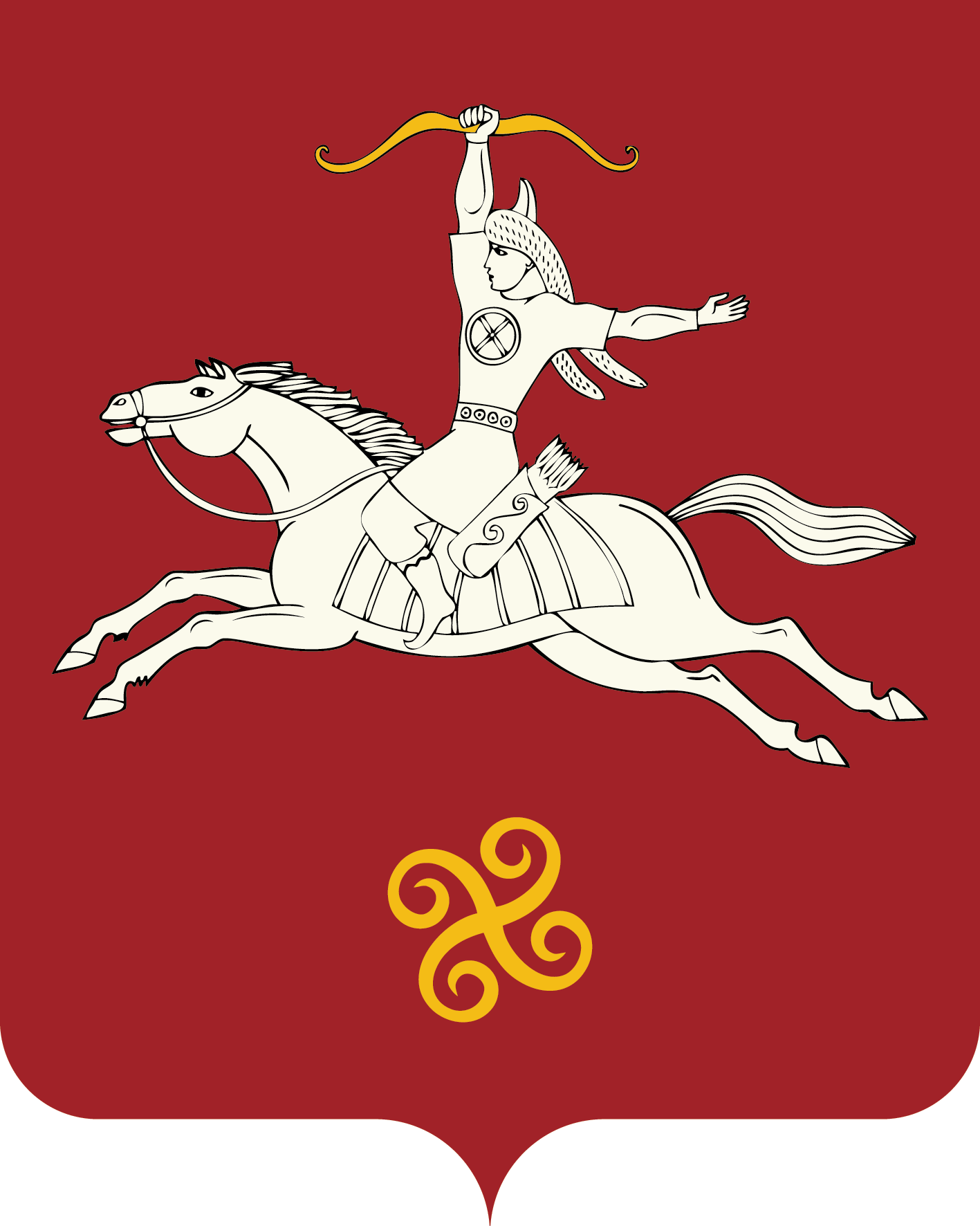 РЕСПУБЛИКА БАШКОРТОСТАНАДМИНИСТРАЦИЯ  СЕЛЬСКОГО ПОСЕЛЕНИЯ МУРСАЛИМКИНСКИЙ СЕЛЬСОВЕТМУНИЦИПАЛЬНОГО РАЙОНАСАЛАВАТСКИЙ РАЙОН452485 , Мөрсәлим ауылы, Төзөлөш урамы, 15 йорт тел. (34777) 2-43-32, 2-43-65452485, с.Мурсалимкино, ул. Строительная , д 15  тел. (34777) 2-43-32, 2-43-65